SPONSORSHIP FORMAll gifts received by October 1st will be recognized on our program.If you have any questions, call Lori Jarmon at 319-530-0956 or Rhonda Pennings at 712-324-5061This form will serve as your official invoice should you choose to support  The Way Up Conference with a donation.THE WAY UP
Developing Women Leaders to Enhance  Higher Education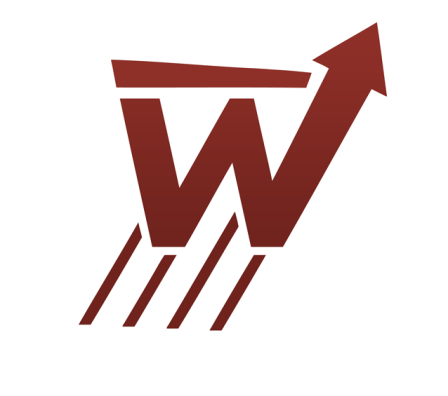 Dear President   :For twenty-seven years, women in the State of Iowa have hosted The Way Up conference to assist women in higher education institutions to develop their leadership and administrative skills. The conference is designed to provide value for presenters and participants as well as networking opportunities for all.  We ask that you encourage women in leadership positions at your institution, or those that have the potential to become leaders, to attend this one-of-a-kind event.  The theme for the November 2013 conference will be:
Women on the Way Up:  Inspiration and EmpowermentWe are asking our Regents institutions to contribute $500 to assist our continued efforts to empower more women to become effective leaders in higher education.  Your gift will be used in several ways including, but not limited to, providing scholarships, attracting national keynote speakers, and recruiting a diverse population of participants.What will you get in return for your gift?Help keep the registration fees affordable so that all women can participate in this professional development opportunity.An opportunity for your employees who attend the event to network with leaders from other institutions of higher educationRecognition of your contribution at the conferenceYour institution name, logo and mission statement will be listed in the conference programDistribution of literature you provide that is specific to your collegeIf you would like to contribute, please complete the sponsorship form and return it with your contribution to:  Doreen HayekUniversity of Northern Iowa		120 ITTC Building		Cedar Falls, IA  50614-0301(Please make checks payable to The Way UP.  NOTE: The attached form will serve as your official invoice should you choose to support The Way Up Conference with a donation).Thank you for your support.  If you would like more information about the conference, please visit our website at http://www.wayup-iowa.org/ or contact me at  rpennings@nwicc.edu.Sincerely,Rhonda PenningsThe Way Up Fundraising CommitteeTHE WAY UP
Developing Women Leaders to Enhance  Higher EducationDear President :For twenty-seven years, women in the State of Iowa have hosted The Way Up conference to assist women in higher education institutions to develop their leadership and administrative skills. The conference is designed to provide value for presenters and participants as well as networking opportunities for all.  We ask that you encourage women in leadership positions at your institution, or those that have the potential to become leaders, to attend this one-of-a-kind event.  The theme for the November 2013 conference will be:
Women on the Way Up:  Inspiration and EmpowermentWe are asking our four-year institutions of higher education to contribute $200 to assist our continued efforts to empower more women to become effective leaders in higher education.  Your gift will be used in several ways including, but not limited to, providing scholarships, attracting national keynote speakers, and recruiting a diverse population of participants.What will you get in return for your gift?Help keep the registration fees affordable so that all women can participate in this professional development opportunity.An opportunity for your employees who attend the event to network with leaders from other institutions of higher educationRecognition of your contribution at the conferenceYour institution name, logo and mission statement will be listed in the conference programDistribution of literature you provide that is specific to your collegeIf you would like to contribute, please complete the sponsorship form and return it with your contribution to:  Doreen HayekUniversity of Northern Iowa		120 ITTC Building		Cedar Falls, IA  50614-0301(Please make checks payable to The Way UP.  NOTE: The attached form will serve as your official invoice should you choose to support The Way Up Conference with a donation).Thank you for your support.  If you would like more information about the conference, please visit our website at http://www.wayup-iowa.org/ or contact me at ljjarmon@iastate.edu  Sincerely,Lori JarmonThe Way Up Fundraising CommitteeTHE WAY UP
Developing Women Leaders to Enhance  Higher EducationDear President   :For twenty-seven years, women in the State of Iowa have hosted The Way Up conference to assist women in higher education institutions to develop their leadership and administrative skills. The conference is designed to provide value for presenters and participants as well as networking opportunities for all.  We ask that you encourage women in leadership positions at your institution, or those that have the potential to become leaders, to attend this one-of-a-kind event.  The theme for the November 2013 conference will be:
Women on the Way Up:  Inspiration and EmpowermentWe are asking all our community colleges to contribute $100 to assist our continued efforts to empower more women to become effective leaders in higher education.  Your gift will be used in several ways including, but not limited to, providing scholarships, attracting national keynote speakers, and recruiting a diverse population of participants.What will you get in return for your gift?Help keep the registration fees affordable so that all women can participate in this professional development opportunity.An opportunity for your employees who attend the event to network with leaders from other institutions of higher educationRecognition of your contribution at the conferenceYour institution name, logo and mission statement will be listed in the conference programDistribution of literature you provide that is specific to your collegeIf you would like to contribute, please complete the sponsorship form and return it with your contribution to:  Doreen HayekUniversity of Northern Iowa		120 ITTC Building		Cedar Falls, IA  50614-0301(Please make checks payable to The Way UP.  NOTE: The attached form will serve as your official invoice should you choose to support The Way Up Conference with a donation).Thank you for your support.  If you would like more information about the conference, please visit our website at http://www.wayup-iowa.org/ or contact me at jane.bradley@hawkeyecollege.edu.Sincerely,Jane BradleyThe Way Up Fundraising CommitteeYour name:Name of college:Address:Phone Number:Gift Amount: